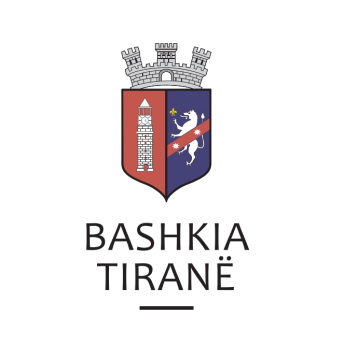      R  E  P U  B  L  I  K  A    E   S  H  Q  I  P  Ë  R  I  S  Ë
  BASHKIA TIRANË
DREJTORIA E PËRGJITHSHME PËR MARRËDHËNIET ME PUBLIKUN DHE JASHTË
DREJTORIA E KOMUNIKIMIT ME QYTETARËTLënda: Kërkesë për publikim lidhur me shpalljen e ankandit publik.Pranë Bashkisë Tiranës ka ardhur kërkesa për shpallje nga Shoqëria Përmbaruese “BASHA & I” sh.p.k., në lidhje me shpalljen e ankandit për pasurinë e paluajtshme për debitorin shoqëria “ERIDRESS-55” sh.p.k., me administrator z. Vladimir Dyrmishi.Ju sqarojmë se të dhënat e pronës janë si më poshtë:Njësi me sip. 309.4 m2, ZK 8120, nr. pasurisë 7/962+2-N1, vol. 47, faqe 74.Vendodhja:               Rruga “Niko Avrami”, Dajt Çmimi fillestar:        21,840,000 LekëDrejtoria e Komunikimit me Qytetarët ka bërë të mundur afishimin e shpalljes për Shoqërinë Përmbaruese “BASHA & I” sh.p.k., në tabelën e shpalljeve të Sektorit të Informimit dhe Shërbimeve për Qytetarët pranë Bashkisë Tiranës.     R  E  P U  B  L  I  K  A    E   S  H  Q  I  P  Ë  R  I  S  Ë
  BASHKIA TIRANË
DREJTORIA E PËRGJITHSHME PËR MARRËDHËNIET ME PUBLIKUN DHE JASHTË
DREJTORIA E KOMUNIKIMIT ME QYTETARËTLënda: Kërkesë për publikim lidhur me shpalljen për Ekzekutim Vullnetar.Pranë Bashkisë Tiranë ka ardhur kërkesa për shpallje nga Zyra Përmbarimore “Ardael” sh.p.k., në lidhje me shpalljen për ekzekutim vullnetar për debitorët shoqëria “Gavitel” sh.p.k., me administrator z. Gentian Shehu, dorëzanësit z. Gentian Faslli Shehu dhe znj. Anila Enver Tusha.Lajmërim për ekzekutim vullnetar detyrimi:Debitor:          Subjekti “Gavitel” sh.p.k., përfaqësuar nga  z. Gentian Faslli ShehuDorëzanës:     Gentian Faslli Shehu, Anila Enver TushaKreditor:      Union Bank  sh.a.Objekt:          Kthim kredie bankare         Drejtoria e Komunikimit me Qytetarët ka bërë të mundur afishimin e shpalljes për Zyrën Përmbarimore “Ardael” sh.p.k., në tabelën e shpalljeve të Sektorit të Informimit dhe Shërbimeve për Qytetarët pranë Bashkisë Tiranë.     R  E  P U  B  L  I  K  A    E   S  H  Q  I  P  Ë  R  I  S  Ë
  BASHKIA TIRANË
DREJTORIA E PËRGJITHSHME PËR MARRËDHËNIET ME PUBLIKUN DHE JASHTË
DREJTORIA E KOMUNIKIMIT ME QYTETARËTLënda: Kërkesë për publikim lidhur me shpalljen e ankandit të dytë publik.Pranë Bashkisë Tiranë ka ardhur kërkesa për shpallje nga Përmbaruesi Gjyqësor “Gentian Frangu” , në lidhje me shpalljen e ankandit për debitoren znj. Bukurije Jonuz Halili.Ju sqarojmë se të dhënat e pronës janë si më poshtë:“Njësi”, me nr. pasurie 4/711-N1, me sipërfaqe totale 67.2 m2, ZK 8380, vol 37, faqe. 247Adresa:         Rruga “Islam Alla”,  TiranëÇmimi fillestar: 	90,972 LekëDrejtoria e Komunikimit me Qytetarët ka bërë të mundur afishimin e shpalljes për Përmbaruesin Gjyqësor “Gentian Frangu  në tabelën e shpalljeve të Sektorit të Informimit dhe Shërbimeve për Qytetarët pranë Bashkisë Tiranë.